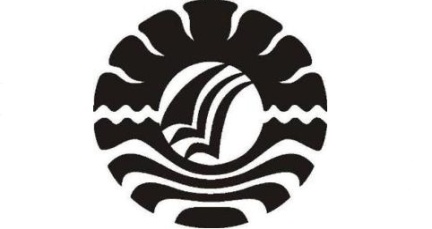 SKRIPSI PENERAPAN METODE BERMAIN KARTU HURUF UNTUK MENINGKATKAN KEMAMPUAN MEMBACA PERMULAAN ANAK KELOMPOK B4 DI TAMAN KANAK-KANAK BANDAR MADANI PAREPAREYUSNIARPROGRAM STUDI PENDIDIKAN GURU PENDIDIKAN ANAK USIA DINIFAKULTAS ILMU PENDIDIKANUNIVERSITAS NEGERI MAKASSAR2014PENERAPAN METODE BERMAIN KARTU HURUF UNTUK MENINGKATKAN KEMAMPUAN MEMBACA PERMULAAN ANAK KELOMPOK B4 DI TAMAN KANAK-KANAK BANDAR MADANI PAREPARESKRIPSIDiajukanuntukMemenuhiSebagianPersyaratanGunaMemperolehGelarSarjanaPada Program StudiPendidikan Guru Pendidikan Anak UsiaDini Strata SatuFakultasIlmuPendidikanUniversitasNegeri MakassarOleh :YUSNIARNIM. 1149 240 145PROGRAM STUDI PENDIDIKAN GURU PENDIDIKAN ANAK USIA DINIFAKULTAS ILMU PENDIDIKANUNIVERSITAS NEGERI MAKASSAR2014PERSETUJUAN PEMBIMBINGSkripsi dengan judul  ”Penerapan Metode Bermain Kartu Huruf Untuk Meningkatkan Kemampuan Membaca Permulaan Anak Kelompok B4 di TK Bandar Madani Parepare”. Atas nama:Setelah di periksa dan diteliti, naskah Skripsi ini telah memenuhi syarat untuk diujikan.Makassar,       2014PENGESAHAN UJIAN SKRIPSISkripsi di  terima oleh Panitia Ujian Skripsi Fakultas Ilmu Pendidikan Universitas Negeri Makassar dengan SK Dekan No 8147/UN36.4/PP/2014, tanggal 10 Oktober 2014 untuk memenuhi sebagian persyaratan memperoleh gelar Sarjana Pendidikan pada Program Studi Pendidikan Guru Pendidikan Anak Usia Dini(PG-PAUD) pada hari SelasaTanggal  14 Oktober 2014Disahkan olehAn. DekanP.D. Bidang Akademik,Drs. M. Ali Latif Amri, M.PdNIP. 19611231 198702 1 045Panitia Ujian :PERNYATAAN KEASLIAN SKRIPSISaya yang bertanda tangan di bawah ini :Menyatakan dengan sebenarnya bahwa Skripsi yang saya tulis ini benar merupakan hasil karya saya sendiri bukan merupakan pengambil alihan tulisan atau pikiran orang lain yang saya akui sebagai hasil tulisan atau pikiran saya.Apabila di kemudian hari terbukti dan dapat dibuktikan bahwa Skripsi ini hasil jiblakan atau mengandung unsur plagiat, maka saya bersedia   menerima sanksi atas perbuatan tersebut sesuai ketentuan yang berlaku.MOTTO Ketika kamu jatuh, jangan tetap di bawah. Jatuh bukan berarti kalah, itu hanya berarti kamu harus bangkit dan kembali mencoba.(Yusniar: 2014)Karya ini kuperuntukkan  kepada kedua orang tua yang terkasih Ayahanda dan Ibunda , Suami dan anak-anakku yang tercinta yang senantiasa memberikan do’a  dan motivasi serta saudara dan teman-teman yang telah memberikan dukungannya selama ini.Terima kasih buat kalian.ABSTRAKYUSNIAR, 2014,           Penerapan      Metode     Bermain       Kartu         Huruf  Untuk Meningkatkan Kemampuan Membaca Permulaan Anak Kelompok B4 di TK Bandar Madani Parepare. Skripsi Di bimbing Oleh Dra.  Hj. Bulkis Said, M.Si dan Herman, S.Pd. M.Pd. Pendidikan Guru Pendidikan Anak Usia Dini, Fakultas Ilmu Pendidikan Universitas Negeri Makassar.Studi ini menelaah tentang Penerapan Metode Bermain Kartu Huruf untuk Meningkatkan Kemampuan Membaca Permulaan Anak Kelompok B4 di TK Bandar Madani Parepare. Rumusan masalah yang dikaji yaitu Bagaimanakah  Penerapan Metode Bermain Kartu Huruf dapat meningkatkan Kemampuan Membaca Permulaan Anak Kelompok B4 di TK Bandar Madani Parepare ? Tujuan Penelitian untuk mengetahui Penerapan Metode Bermain Kartu Huruf dalam Meningkatkan Kemampuan Membaca Permulaan Anak Kelompok B4 di TK Bandar Madani Parepare. Pendekatan Penelitian yang digunakan adalah pendekatan kualitatif dengan jenis penelitian adalah penelitian tindakan kelas. Setting Penelitian akan dilaksanakan di TK Bandar Madani yang dilaksanakan pada semester ganjil tahun Ajaran 2014/2015, dan subyek penelitian adalah anak didik kelompok B4 yang berjumlah 15 orang, dan 1 orang guru. Tehnik dan prosedur pengumpulan data yang digunakan yaitu observasi dan dokumentasi. Data yang diperoleh dianalisis secara kualitatif untuk menggambarkan penerapan metode bermain kartu huruf untuk meningkatkan kemampuan membaca permulaan anak. Hasil penelitian menunjukkan bahwa kemampuan membaca permulaan anak pada siklus I pada kategori baik 7 anak dan kategori cukup 7 anak sedangkan kategori kurang 1 anak, berdasarkan hasil perbaikan pada siklus II mengalami peningkatan dilihat dari hasil data kemampuan membaca permulaan anak pada kategori baik 12 anak dan kategori cukup 3 anak. Berdasarkan Data hasil penelitian maka diperoleh kesimpulan bahwa dengan membimbing setiap anak secara bergiliran untuk melihat kartu yang telah diperoleh memudahkan anak untuk membaca symbol huruf pada kartu huruf.PRAKATAPuji syukur di panjatkan kehadiran Allah SWT, yang telah memberikan rahmat dan hidayah-Nya, sehingga skripsi yang berjudul “Penerapan Metode Bermain Kartu Huruf Untuk Meningkatkan Kemampuan Membaca Permulaan Anak Kelompok B4 di TK Bandar Madani Parepare” dapat diselesaikan. Walaupun demikian penulis menyadari bahwa masih terdapat kekurangan dalam penulisan ini, baik redaksi kalimatnya, maupun sistematika penulisannya. Namun demikian harapan penulis, Skripsi ini dapat memberikan informasi demi terciptanya pembelajaran yang bermakna di dalam kelas.Dalam penyusunan Skripsi, penulis menghadapi kesulitan, baik dalam proses pengumpulan bahan pustaka, pelaksanaan penelitian, maupun dalam penyusunannya. Namun berkat bimbingan dan dorongan dari berbagai pihak, maka kesulitan dapat teratasi. Oleh karena itu, maka sepantasnyalah penulis menyampaikan ucapan terimakasih kepada yang terhormat Dra.Hj. Bulkis Said, M. Si sebagai pembimbing I dan Herman, S.Pd. M.Pd selaku pembimbing II, atas kesempatannya membimbing penulis selama penyusunan Skripsi ini. Selanjutnya ucapan terimakasih penulis tujukan kepada:Prof. Dr. H.Aris Munandar, M.Pd,. Sebagai Rektor Universitas Negeri Makassar, yang telah member peluang untuk mengikuti proses perkuliahan pada Program Studi Pendidikan Guru Anak Usia Dini (PGPAUD) Fakultas Ilmu Pendidikan UNM.Prof  Dr. H. Ismail Tolla Sebagai Dekan; Drs. M.Ali Latif Amri, M.Pd. sebagai PD I; dan Drs. Andi Mappincara Sebagai PD II; dan Drs. Muh. Faisal, M.Pd, sebagai PD III FIP UNM, yang telah memberikan layanan akademik, administrasi dan kemahasiswaan selama proses pendidikan dan penyelesaian studi.Syamsuardi, S.Pd, M.Pd selaku Ketua dan Arifin Manggau S.Pd, M.Pd selaku sekertaris Prodi PGPAUD, yang dengan penuh perhatian memberikan bimbingan dan memfasilitasi penulis selama proses perkuliahan.Bapak dan Ibu Dosen serta pegawai/ Tata Usaha FIP UNM, atas segala perhatiannya dan layanan akademik, administrasi, dan kemahasiswaan serta perkuliahan dan penyusunan Skripsi berjalan lancar.Ibu Kepala TK Bandar Madani Parepare dan rekan guru, yang telah berkenaan menerima dan membantu penulis untuk melakukan penelitian.Kepada Kedua Orang tua Terkasih, yang telah memotivasi dan mendukung penulis baik secara moril maupun materi.Kepada Suami dan Anak-anakku yang memberikan motivasi dalam menjalani studi ini.Akhirnya dengan penuh rasa syukur penulis ucapkan banyak terima kasih kepada seluruh pihak yang tidak sempat disebutkan namanya satu persatu atas bantuan dan bimbingannya, semoga Allah SWT senantiasa memberikan ganjaran pahala yang setimpal. Harapan penulis, semoga Skripsi ini dapat bermanfaat bagi pembacanya, khusunya bagi pemerhati Pendidikan  Anak Usia Dini.Makasaar		         2014PENULISDAFTAR ISIDAFTAR TABELDAFTAR GAMBARDAFTAR LAMPIRAN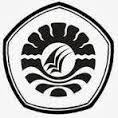 KEMENTERIAN PENDIDIKAN DAN KEBUDAYAANUNIVERSITAS NEGERI MAKASSARFAKULTAS ILMU PENDIDIKANPROGRAM STUDI PENDIDIKAN GURU PENDIDIKAN ANAK USIA DINIAlamat: Jl. Tamalate I Kampus Tidung Fax (0411) 883076( 0411) 884457MakassarAlamat: Jl. Tamalate I Kampus Tidung Fax (0411) 883076( 0411) 884457MakassarNama:YUSNIARNIM:1149 240 145Kelas: ParepareJurusan/ Prodi:Pendidikan Guru PendidikanAnakUsiaDiniPembimbing I;Pembimbing II;Dra. Hj. Bulkis Said, M. SiHerman, S.Pd. M.PdNip:  19500911 197903 2 001Nip: 19830429 200812 1 007Disyahkan :Ketua Prodi PGPAUD FIP UNMDisyahkan :Ketua Prodi PGPAUD FIP UNMDisyahkan :Ketua Prodi PGPAUD FIP UNMSyamsuardi, S.Pd, M.PdSyamsuardi, S.Pd, M.PdSyamsuardi, S.Pd, M.PdNip : 19830210 200812 1 002Nip : 19830210 200812 1 002Nip : 19830210 200812 1 002Ketua:Drs. M. Ali Latif Amri, M.Pd(                                  )Sekretaris:Syamsuardi, S.Pd.  M.Pd(                                  )Pembimbing I:Dra. Hj. Bulkis Said, M. Si(                                  )Pembimbing II:Herman, S.Pd. M.Pd(                                  )Penguji I:Yusri Bachtiar, S. Pd, M.Pd(                                  )Penguji II:Dra. Istiyani Idrus, M.Si(                                  )Nama:YUSNIARNIM:1149 240 145Jurusan/ Prodi:Pendidikan Guru Pendidikan Anak Usia DiniJudul:Penerapan Metode Bermain Kartu Huruf Untuk Meningkatkan Kemampuan Membaca Permulaan Anak Kelompok B4 di TK Bandar Madani Parepare.Makassar,       2014Makassar,       2014Makassar,       2014Yang  membuat pernyataanYang  membuat pernyataanYang  membuat pernyataanYUSNIAR1149 240 145HALAMAN SAMPUL …………………………………………………...……..iHALAMAN JUDUL ……………………………………………………………iiHALAMAN  PERSETUJUAN  PEMBIMBINGAN …………………………...iiiHALAMAN  PENGESAHAN  UJIAN SKRIPSI ………………………………ivPERNYATAAN KEASLIAN SKRIPSI…………………………….…………..vMOTTO ………………… ……………………………………………………...viABSTRAK ……………….……………………………………………………..viiPRAKATA ………………… ………………………………………………….viiiDAFTAR ISI………………….……………………………..………………….xDAFTAR TABEL…………………………………………...………………….xiiDAFTAR GAMBAR………………………………………….…………………xiiiDAFTAR  LAMPIRAN ………………………………………..………………..xivBAB I PENDAHULUAN ………………………………………..……………...1Latar Belakang Masalah……………………………………………….1Rumusan Masalah …………………………………………………….4Tujuan  Penelitian ………………………………………...…………….4Manfaat  Hasil  Penelitian ………………………………………...……4BAB II KAJIAN PUSTAKA, KERANGKA BERPIKIR DAN HIPOTESIS TINDAKAN ………………………………………………………6Kajian  Pustaka ……………………………...………………………….6Metode  Bermain Kartu Huruf……………….………......................6Kemampuan  Membaca Permulaan……………........................……13Penerapan Metode Bermain Kartu Huruf Untuk Meningkatkan Kemampuan  Membaca Permulaan ………………………………25Kerangka  Berpikir …………………………………………………28Hipotesis  Tindakan…………………………………...………………29BAB III METODE PENELITIAN ………………………………………………30Pendekatan dan Jenis Penelitian ………………………………………..30Setting  Penelitian dan Subyek  Penelitian ……………………………31Fokus  Penelitian …..…………………………………………………31Rancangan Tindakan …………………………………………………32Tehnik dan Prosedur Pengumpulan Data ………………………………34Tehnik Analisis Data …………………………………………………35BAB IV HASIL PENELITIAN DAN PEMBAHASAN ………………………37Hasil Penelitian …………………………………………………………37Pembahasan …………………………………………………………….57BAB. KESIMPULAN DAN SARAN …………………………………………63Kesimpulan ……………………………………………………………..63Saran ……………………………………………………………………64Daftar Pustaka …………………………………………………………………..65Daftar LampiranTabel3.1Tingkat kemampuan Membaca Permulaan Anak………………...36Tabel4.1Data pra Observasi pada Kemampuan Membaca Permulaan…….37Tabel4.2Penerapan Metode Bermain Kartu Huruf Siklus  I…….…………41Tabel4.3Hasil Data Observasi Siklus I…………………………………….44Tabel4.4Penerapan Metode Bermain Kartu Huruf Siklus II………………51Tabel4.5Hasil Data Observasi Siklus II……………………………………54Gambar2.1Bagan Kerangka Pikir …………………………………………..29Gambar3.1Tahap-tahap dalam Penelitian Tindakan Kelas…………………32Gambar4.1Grafik Kemampuan Membaca Permulaan Siklus I……………..46Gambar4.2Grafik Kemampuan Membaca Permulaan Siklus II…………….55Gambar4.3Grafik Peningkatan Kemampuan Membaca Permulaan ………..61Lampiran1Instrumen Observasi GuruLampiran2Instrumen Observasi AnakLampiran3Rencana Kegiatan Harian dan Skenario Siklus I dan IILampiran4Data Penelitian Siklus I dan IILampiran5Surat Izin PenelitianLampiran6Surat Keterangan Selesai melaksanakan PenelitianLampiran7Dokumentasi Hasil Kegiatan Siklus I dan Siklus IILampiran8Riwayat Hidup